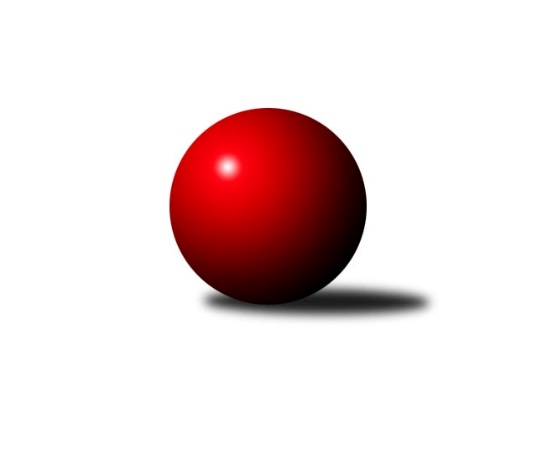 Č.8Ročník 2019/2020	8.6.2024 Krajský přebor MS 2019/2020Statistika 8. kolaTabulka družstev:		družstvo	záp	výh	rem	proh	skore	sety	průměr	body	plné	dorážka	chyby	1.	TJ Sokol Dobroslavice ˝A˝	7	5	1	1	36.0 : 20.0 	(53.5 : 30.5)	2506	11	1734	771	38.7	2.	KK Lipník nad Bečvou ˝A˝	8	5	1	2	40.5 : 23.5 	(53.5 : 42.5)	2420	11	1686	733	41.9	3.	TJ Unie Hlubina ˝B˝	7	4	1	2	35.0 : 21.0 	(48.0 : 36.0)	2452	9	1705	747	36.9	4.	TJ Unie Hlubina ˝D˝	7	4	1	2	32.5 : 23.5 	(39.5 : 44.5)	2413	9	1712	701	54	5.	Kuželky Horní Benešov	7	4	0	3	32.0 : 24.0 	(47.5 : 36.5)	2467	8	1700	767	45	6.	TJ Nový Jičín ˝A˝	6	3	0	3	24.5 : 23.5 	(36.0 : 36.0)	2395	6	1670	726	43.3	7.	TJ Sokol Bohumín ˝C˝	7	3	0	4	27.0 : 29.0 	(38.5 : 45.5)	2433	6	1706	727	48.6	8.	TJ Spartak Bílovec ˝A˝	7	3	0	4	25.5 : 30.5 	(41.0 : 43.0)	2371	6	1678	693	48.3	9.	TJ Sokol Sedlnice ˝B˝	7	3	0	4	23.5 : 32.5 	(42.0 : 42.0)	2375	6	1668	706	38.9	10.	TJ Horní Benešov ˝D˝	7	1	1	5	18.5 : 37.5 	(33.5 : 50.5)	2351	3	1657	693	54.7	11.	TJ VOKD Poruba ˝B˝	8	1	1	6	17.0 : 47.0 	(35.0 : 61.0)	2354	3	1670	684	62.4Tabulka doma:		družstvo	záp	výh	rem	proh	skore	sety	průměr	body	maximum	minimum	1.	KK Lipník nad Bečvou ˝A˝	5	4	1	0	33.0 : 7.0 	(39.5 : 20.5)	2442	9	2528	2358	2.	TJ Unie Hlubina ˝B˝	4	3	0	1	24.0 : 8.0 	(32.0 : 16.0)	2485	6	2550	2420	3.	TJ Sokol Sedlnice ˝B˝	4	3	0	1	21.5 : 10.5 	(30.5 : 17.5)	2505	6	2524	2491	4.	TJ Spartak Bílovec ˝A˝	5	3	0	2	22.5 : 17.5 	(32.0 : 28.0)	2475	6	2573	2404	5.	Kuželky Horní Benešov	3	2	0	1	17.0 : 7.0 	(23.0 : 13.0)	2552	4	2592	2518	6.	TJ Nový Jičín ˝A˝	3	2	0	1	16.5 : 7.5 	(21.0 : 15.0)	2429	4	2456	2410	7.	TJ Sokol Bohumín ˝C˝	3	2	0	1	16.0 : 8.0 	(20.5 : 15.5)	2476	4	2544	2392	8.	TJ Sokol Dobroslavice ˝A˝	2	1	1	0	12.0 : 4.0 	(17.0 : 7.0)	2503	3	2569	2437	9.	TJ VOKD Poruba ˝B˝	5	1	1	3	15.0 : 25.0 	(24.5 : 35.5)	2351	3	2436	2267	10.	TJ Unie Hlubina ˝D˝	2	1	0	1	11.0 : 5.0 	(14.0 : 10.0)	2462	2	2471	2453	11.	TJ Horní Benešov ˝D˝	3	1	0	2	10.5 : 13.5 	(18.0 : 18.0)	2487	2	2602	2337Tabulka venku:		družstvo	záp	výh	rem	proh	skore	sety	průměr	body	maximum	minimum	1.	TJ Sokol Dobroslavice ˝A˝	5	4	0	1	24.0 : 16.0 	(36.5 : 23.5)	2506	8	2615	2444	2.	TJ Unie Hlubina ˝D˝	5	3	1	1	21.5 : 18.5 	(25.5 : 34.5)	2410	7	2502	2351	3.	Kuželky Horní Benešov	4	2	0	2	15.0 : 17.0 	(24.5 : 23.5)	2445	4	2616	2347	4.	TJ Unie Hlubina ˝B˝	3	1	1	1	11.0 : 13.0 	(16.0 : 20.0)	2440	3	2515	2401	5.	TJ Nový Jičín ˝A˝	3	1	0	2	8.0 : 16.0 	(15.0 : 21.0)	2384	2	2465	2334	6.	KK Lipník nad Bečvou ˝A˝	3	1	0	2	7.5 : 16.5 	(14.0 : 22.0)	2412	2	2464	2346	7.	TJ Sokol Bohumín ˝C˝	4	1	0	3	11.0 : 21.0 	(18.0 : 30.0)	2422	2	2494	2358	8.	TJ Horní Benešov ˝D˝	4	0	1	3	8.0 : 24.0 	(15.5 : 32.5)	2317	1	2428	2206	9.	TJ Spartak Bílovec ˝A˝	2	0	0	2	3.0 : 13.0 	(9.0 : 15.0)	2320	0	2337	2302	10.	TJ Sokol Sedlnice ˝B˝	3	0	0	3	2.0 : 22.0 	(11.5 : 24.5)	2331	0	2361	2302	11.	TJ VOKD Poruba ˝B˝	3	0	0	3	2.0 : 22.0 	(10.5 : 25.5)	2355	0	2386	2316Tabulka podzimní části:		družstvo	záp	výh	rem	proh	skore	sety	průměr	body	doma	venku	1.	TJ Sokol Dobroslavice ˝A˝	7	5	1	1	36.0 : 20.0 	(53.5 : 30.5)	2506	11 	1 	1 	0 	4 	0 	1	2.	KK Lipník nad Bečvou ˝A˝	8	5	1	2	40.5 : 23.5 	(53.5 : 42.5)	2420	11 	4 	1 	0 	1 	0 	2	3.	TJ Unie Hlubina ˝B˝	7	4	1	2	35.0 : 21.0 	(48.0 : 36.0)	2452	9 	3 	0 	1 	1 	1 	1	4.	TJ Unie Hlubina ˝D˝	7	4	1	2	32.5 : 23.5 	(39.5 : 44.5)	2413	9 	1 	0 	1 	3 	1 	1	5.	Kuželky Horní Benešov	7	4	0	3	32.0 : 24.0 	(47.5 : 36.5)	2467	8 	2 	0 	1 	2 	0 	2	6.	TJ Nový Jičín ˝A˝	6	3	0	3	24.5 : 23.5 	(36.0 : 36.0)	2395	6 	2 	0 	1 	1 	0 	2	7.	TJ Sokol Bohumín ˝C˝	7	3	0	4	27.0 : 29.0 	(38.5 : 45.5)	2433	6 	2 	0 	1 	1 	0 	3	8.	TJ Spartak Bílovec ˝A˝	7	3	0	4	25.5 : 30.5 	(41.0 : 43.0)	2371	6 	3 	0 	2 	0 	0 	2	9.	TJ Sokol Sedlnice ˝B˝	7	3	0	4	23.5 : 32.5 	(42.0 : 42.0)	2375	6 	3 	0 	1 	0 	0 	3	10.	TJ Horní Benešov ˝D˝	7	1	1	5	18.5 : 37.5 	(33.5 : 50.5)	2351	3 	1 	0 	2 	0 	1 	3	11.	TJ VOKD Poruba ˝B˝	8	1	1	6	17.0 : 47.0 	(35.0 : 61.0)	2354	3 	1 	1 	3 	0 	0 	3Tabulka jarní části:		družstvo	záp	výh	rem	proh	skore	sety	průměr	body	doma	venku	1.	Kuželky Horní Benešov	0	0	0	0	0.0 : 0.0 	(0.0 : 0.0)	0	0 	0 	0 	0 	0 	0 	0 	2.	TJ Unie Hlubina ˝B˝	0	0	0	0	0.0 : 0.0 	(0.0 : 0.0)	0	0 	0 	0 	0 	0 	0 	0 	3.	TJ Unie Hlubina ˝D˝	0	0	0	0	0.0 : 0.0 	(0.0 : 0.0)	0	0 	0 	0 	0 	0 	0 	0 	4.	TJ Sokol Bohumín ˝C˝	0	0	0	0	0.0 : 0.0 	(0.0 : 0.0)	0	0 	0 	0 	0 	0 	0 	0 	5.	TJ Horní Benešov ˝D˝	0	0	0	0	0.0 : 0.0 	(0.0 : 0.0)	0	0 	0 	0 	0 	0 	0 	0 	6.	TJ Spartak Bílovec ˝A˝	0	0	0	0	0.0 : 0.0 	(0.0 : 0.0)	0	0 	0 	0 	0 	0 	0 	0 	7.	TJ Nový Jičín ˝A˝	0	0	0	0	0.0 : 0.0 	(0.0 : 0.0)	0	0 	0 	0 	0 	0 	0 	0 	8.	TJ Sokol Sedlnice ˝B˝	0	0	0	0	0.0 : 0.0 	(0.0 : 0.0)	0	0 	0 	0 	0 	0 	0 	0 	9.	TJ VOKD Poruba ˝B˝	0	0	0	0	0.0 : 0.0 	(0.0 : 0.0)	0	0 	0 	0 	0 	0 	0 	0 	10.	TJ Sokol Dobroslavice ˝A˝	0	0	0	0	0.0 : 0.0 	(0.0 : 0.0)	0	0 	0 	0 	0 	0 	0 	0 	11.	KK Lipník nad Bečvou ˝A˝	0	0	0	0	0.0 : 0.0 	(0.0 : 0.0)	0	0 	0 	0 	0 	0 	0 	0 Zisk bodů pro družstvo:		jméno hráče	družstvo	body	zápasy	v %	dílčí body	sety	v %	1.	František Oliva 	TJ Unie Hlubina ˝D˝ 	7	/	7	(100%)	11	/	14	(79%)	2.	Michal Mainuš 	KK Lipník nad Bečvou ˝A˝ 	7	/	8	(88%)	13	/	16	(81%)	3.	Karel Ridl 	TJ Sokol Dobroslavice ˝A˝ 	6	/	6	(100%)	11	/	12	(92%)	4.	Petr Vaněk 	Kuželky Horní Benešov 	6	/	7	(86%)	11	/	14	(79%)	5.	Petr Hendrych 	KK Lipník nad Bečvou ˝A˝ 	6	/	7	(86%)	10	/	14	(71%)	6.	Václav Rábl 	TJ Unie Hlubina ˝B˝ 	6	/	7	(86%)	10	/	14	(71%)	7.	Petr Chodura 	TJ Unie Hlubina ˝B˝ 	6	/	7	(86%)	10	/	14	(71%)	8.	Jaroslav Klus 	TJ Sokol Bohumín ˝C˝ 	5.5	/	7	(79%)	10	/	14	(71%)	9.	Radmila Pastvová 	TJ Unie Hlubina ˝D˝ 	5	/	6	(83%)	6	/	12	(50%)	10.	Jaromír Martiník 	Kuželky Horní Benešov 	5	/	7	(71%)	9	/	14	(64%)	11.	David Binar 	TJ Spartak Bílovec ˝A˝ 	5	/	7	(71%)	9	/	14	(64%)	12.	Ivo Stuchlík 	TJ Sokol Sedlnice ˝B˝ 	4.5	/	6	(75%)	9	/	12	(75%)	13.	Ivo Kovařík 	TJ Sokol Dobroslavice ˝A˝ 	4	/	5	(80%)	9	/	10	(90%)	14.	Libor Pšenica 	TJ Unie Hlubina ˝D˝ 	4	/	5	(80%)	6	/	10	(60%)	15.	Renáta Janyšková 	TJ Sokol Sedlnice ˝B˝ 	4	/	6	(67%)	8	/	12	(67%)	16.	Radek Chovanec 	TJ Nový Jičín ˝A˝ 	4	/	6	(67%)	6	/	12	(50%)	17.	Josef Hendrych 	KK Lipník nad Bečvou ˝A˝ 	4	/	7	(57%)	9	/	14	(64%)	18.	Josef Hájek 	TJ Unie Hlubina ˝B˝ 	4	/	7	(57%)	8	/	14	(57%)	19.	Tomáš Binar 	TJ Spartak Bílovec ˝A˝ 	4	/	7	(57%)	8	/	14	(57%)	20.	Richard Štětka 	KK Lipník nad Bečvou ˝A˝ 	4	/	7	(57%)	8	/	14	(57%)	21.	Jiří Jedlička 	Kuželky Horní Benešov 	4	/	7	(57%)	8	/	14	(57%)	22.	David Láčík 	TJ Horní Benešov ˝D˝ 	4	/	7	(57%)	7.5	/	14	(54%)	23.	Martin Koraba 	Kuželky Horní Benešov 	4	/	7	(57%)	7.5	/	14	(54%)	24.	Zdeněk Hebda 	TJ VOKD Poruba ˝B˝ 	4	/	8	(50%)	8	/	16	(50%)	25.	Vladimír Štacha 	TJ Spartak Bílovec ˝A˝ 	3.5	/	7	(50%)	8	/	14	(57%)	26.	Eva Hradilová 	KK Lipník nad Bečvou ˝A˝ 	3.5	/	7	(50%)	6.5	/	14	(46%)	27.	Václav Kladiva 	TJ Sokol Bohumín ˝C˝ 	3.5	/	7	(50%)	5.5	/	14	(39%)	28.	Jana Stehlíková 	TJ Nový Jičín ˝A˝ 	3	/	4	(75%)	6	/	8	(75%)	29.	Rudolf Riezner 	TJ Unie Hlubina ˝B˝ 	3	/	4	(75%)	5	/	8	(63%)	30.	Martin Třečák 	TJ Sokol Dobroslavice ˝A˝ 	3	/	5	(60%)	7.5	/	10	(75%)	31.	Pavel Plaček 	TJ Sokol Bohumín ˝C˝ 	3	/	5	(60%)	5	/	10	(50%)	32.	Petr Číž 	TJ Sokol Dobroslavice ˝A˝ 	3	/	6	(50%)	7	/	12	(58%)	33.	Karel Kuchař 	TJ Sokol Dobroslavice ˝A˝ 	3	/	6	(50%)	7	/	12	(58%)	34.	Rostislav Kletenský 	TJ Sokol Sedlnice ˝B˝ 	3	/	6	(50%)	6	/	12	(50%)	35.	Miroslav Procházka 	Kuželky Horní Benešov 	3	/	6	(50%)	6	/	12	(50%)	36.	Roman Grüner 	TJ Unie Hlubina ˝B˝ 	3	/	6	(50%)	6	/	12	(50%)	37.	Libor Veselý 	TJ Sokol Dobroslavice ˝A˝ 	3	/	6	(50%)	6	/	12	(50%)	38.	Petr Hrňa 	TJ Nový Jičín ˝A˝ 	3	/	6	(50%)	5	/	12	(42%)	39.	Zdeněk Mžik 	TJ VOKD Poruba ˝B˝ 	3	/	7	(43%)	7	/	14	(50%)	40.	Jaromír Hendrych 	TJ Horní Benešov ˝D˝ 	3	/	7	(43%)	7	/	14	(50%)	41.	Antonín Fabík 	TJ Spartak Bílovec ˝A˝ 	3	/	7	(43%)	6	/	14	(43%)	42.	Jaromír Piska 	TJ Sokol Bohumín ˝C˝ 	3	/	7	(43%)	4	/	14	(29%)	43.	Radim Bezruč 	TJ VOKD Poruba ˝B˝ 	3	/	8	(38%)	7.5	/	16	(47%)	44.	Vlastimila Kolářová 	KK Lipník nad Bečvou ˝A˝ 	3	/	8	(38%)	5	/	16	(31%)	45.	Jaroslav Kecskés 	TJ Unie Hlubina ˝D˝ 	2.5	/	6	(42%)	5	/	12	(42%)	46.	Pavlína Krayzelová 	TJ Sokol Bohumín ˝C˝ 	2	/	2	(100%)	3	/	4	(75%)	47.	Alena Koběrová 	TJ Unie Hlubina ˝D˝ 	2	/	3	(67%)	4	/	6	(67%)	48.	Ladislav Petr 	TJ Sokol Sedlnice ˝B˝ 	2	/	3	(67%)	3.5	/	6	(58%)	49.	Nikolas Chovanec 	TJ Nový Jičín ˝A˝ 	2	/	3	(67%)	3	/	6	(50%)	50.	František Sedláček 	TJ Unie Hlubina ˝D˝ 	2	/	3	(67%)	3	/	6	(50%)	51.	Martin Gužík 	TJ Unie Hlubina ˝B˝ 	2	/	3	(67%)	2	/	6	(33%)	52.	Pavel Krompolc 	TJ Unie Hlubina ˝B˝ 	2	/	4	(50%)	6	/	8	(75%)	53.	Michaela Tobolová 	TJ Sokol Sedlnice ˝B˝ 	2	/	4	(50%)	5.5	/	8	(69%)	54.	Zdeněk Žanda 	TJ Horní Benešov ˝D˝ 	2	/	5	(40%)	5	/	10	(50%)	55.	Alfréd Hermann 	TJ Sokol Bohumín ˝C˝ 	2	/	5	(40%)	4	/	10	(40%)	56.	Jan Pospěch 	TJ Nový Jičín ˝A˝ 	2	/	6	(33%)	5	/	12	(42%)	57.	Jaroslav Chvostek 	TJ Sokol Sedlnice ˝B˝ 	2	/	7	(29%)	8	/	14	(57%)	58.	Jozef Kuzma 	TJ Sokol Bohumín ˝C˝ 	2	/	7	(29%)	7	/	14	(50%)	59.	Rostislav Sabela 	TJ VOKD Poruba ˝B˝ 	2	/	8	(25%)	5.5	/	16	(34%)	60.	Tomáš Zbořil 	TJ Horní Benešov ˝D˝ 	1.5	/	4	(38%)	3	/	8	(38%)	61.	Radek Škarka 	TJ Nový Jičín ˝A˝ 	1.5	/	5	(30%)	6	/	10	(60%)	62.	Miroslav Petřek st.	TJ Horní Benešov ˝D˝ 	1	/	1	(100%)	2	/	2	(100%)	63.	Miroslav Bár 	TJ Nový Jičín ˝A˝ 	1	/	1	(100%)	1	/	2	(50%)	64.	Miloš Šrot 	TJ Spartak Bílovec ˝A˝ 	1	/	1	(100%)	1	/	2	(50%)	65.	Karel Kudela 	TJ Unie Hlubina ˝B˝ 	1	/	1	(100%)	1	/	2	(50%)	66.	Martin Weiss 	Kuželky Horní Benešov 	1	/	2	(50%)	2	/	4	(50%)	67.	Ján Pelikán 	TJ Nový Jičín ˝A˝ 	1	/	2	(50%)	2	/	4	(50%)	68.	Zdeněk Štefek 	TJ Sokol Dobroslavice ˝A˝ 	1	/	2	(50%)	2	/	4	(50%)	69.	Přemysl Horák 	TJ Spartak Bílovec ˝A˝ 	1	/	3	(33%)	3	/	6	(50%)	70.	Jiří Kolář 	KK Lipník nad Bečvou ˝A˝ 	1	/	3	(33%)	2	/	6	(33%)	71.	Libor Jurečka 	TJ Nový Jičín ˝A˝ 	1	/	3	(33%)	2	/	6	(33%)	72.	Jaroslav Klekner 	TJ VOKD Poruba ˝B˝ 	1	/	3	(33%)	2	/	6	(33%)	73.	David Stareček 	TJ VOKD Poruba ˝B˝ 	1	/	3	(33%)	2	/	6	(33%)	74.	Milan Binar 	TJ Spartak Bílovec ˝A˝ 	1	/	3	(33%)	2	/	6	(33%)	75.	Martin Švrčina 	TJ Horní Benešov ˝D˝ 	1	/	3	(33%)	1	/	6	(17%)	76.	Zdeněk Kment 	TJ Horní Benešov ˝D˝ 	1	/	4	(25%)	4	/	8	(50%)	77.	Milan Zezulka 	TJ Spartak Bílovec ˝A˝ 	1	/	4	(25%)	4	/	8	(50%)	78.	František Tříska 	TJ Unie Hlubina ˝D˝ 	1	/	4	(25%)	2	/	8	(25%)	79.	Lumír Kocián 	TJ Sokol Dobroslavice ˝A˝ 	1	/	5	(20%)	3	/	10	(30%)	80.	Jiří Adamus 	TJ VOKD Poruba ˝B˝ 	1	/	5	(20%)	3	/	10	(30%)	81.	Zdeněk Smrža 	TJ Horní Benešov ˝D˝ 	1	/	5	(20%)	2	/	10	(20%)	82.	Hana Vlčková 	TJ Unie Hlubina ˝D˝ 	1	/	7	(14%)	2.5	/	14	(18%)	83.	Tomáš Sobotík 	TJ Sokol Sedlnice ˝B˝ 	0	/	1	(0%)	1	/	2	(50%)	84.	Jana Martiníková 	Kuželky Horní Benešov 	0	/	1	(0%)	1	/	2	(50%)	85.	Michaela Černá 	TJ Unie Hlubina ˝B˝ 	0	/	1	(0%)	0	/	2	(0%)	86.	Oldřich Neuverth 	TJ Unie Hlubina ˝D˝ 	0	/	1	(0%)	0	/	2	(0%)	87.	Tibor Kállai 	TJ Sokol Sedlnice ˝B˝ 	0	/	1	(0%)	0	/	2	(0%)	88.	Roman Klímek 	TJ VOKD Poruba ˝B˝ 	0	/	1	(0%)	0	/	2	(0%)	89.	Vilém Zeiner 	KK Lipník nad Bečvou ˝A˝ 	0	/	1	(0%)	0	/	2	(0%)	90.	Nikola Tobolová 	TJ Sokol Sedlnice ˝B˝ 	0	/	1	(0%)	0	/	2	(0%)	91.	Michal Kudela 	TJ Spartak Bílovec ˝A˝ 	0	/	1	(0%)	0	/	2	(0%)	92.	Petr Lembard 	TJ Sokol Bohumín ˝C˝ 	0	/	1	(0%)	0	/	2	(0%)	93.	Josef Navalaný 	TJ Unie Hlubina ˝B˝ 	0	/	1	(0%)	0	/	2	(0%)	94.	Petr Kowalczyk 	TJ Sokol Sedlnice ˝B˝ 	0	/	1	(0%)	0	/	2	(0%)	95.	Ladislav Štafa 	TJ Sokol Bohumín ˝C˝ 	0	/	1	(0%)	0	/	2	(0%)	96.	Kristýna Samohrdová 	TJ Sokol Sedlnice ˝B˝ 	0	/	2	(0%)	1	/	4	(25%)	97.	Zbyněk Tesař 	TJ Horní Benešov ˝D˝ 	0	/	2	(0%)	0	/	4	(0%)	98.	Helena Martinčáková 	TJ VOKD Poruba ˝B˝ 	0	/	2	(0%)	0	/	4	(0%)	99.	Ota Beňo 	TJ Spartak Bílovec ˝A˝ 	0	/	2	(0%)	0	/	4	(0%)	100.	Michal Blažek 	TJ Horní Benešov ˝D˝ 	0	/	3	(0%)	2	/	6	(33%)	101.	David Juřica 	TJ Sokol Sedlnice ˝B˝ 	0	/	3	(0%)	0	/	6	(0%)	102.	David Schiedek 	Kuželky Horní Benešov 	0	/	4	(0%)	1	/	8	(13%)Průměry na kuželnách:		kuželna	průměr	plné	dorážka	chyby	výkon na hráče	1.	 Horní Benešov, 1-4	2499	1745	753	53.1	(416.5)	2.	TJ Sokol Sedlnice, 1-2	2457	1701	756	39.6	(409.6)	3.	TJ Spartak Bílovec, 1-2	2455	1697	758	45.9	(409.3)	4.	TJ Unie Hlubina, 1-2	2442	1715	727	40.3	(407.1)	5.	TJ Sokol Bohumín, 1-4	2441	1715	725	46.8	(406.8)	6.	TJ Sokol Dobroslavice, 1-2	2428	1697	730	41.5	(404.7)	7.	TJ Nový Jičín, 1-2	2414	1665	748	38.0	(402.4)	8.	TJ VOKD Poruba, 1-4	2382	1689	693	58.3	(397.1)	9.	KK Lipník nad Bečvou, 1-2	2381	1662	718	47.8	(396.9)	10.	- volno -, 1-4	0	0	0	0.0	(0.0)Nejlepší výkony na kuželnách: Horní Benešov, 1-4TJ Sokol Dobroslavice ˝A˝	2615	8. kolo	Zdeněk Kment 	TJ Horní Benešov ˝D˝	486	6. koloTJ Horní Benešov ˝D˝	2602	6. kolo	Karel Ridl 	TJ Sokol Dobroslavice ˝A˝	473	3. koloKuželky Horní Benešov	2592	7. kolo	Martin Koraba 	Kuželky Horní Benešov	470	5. koloTJ Sokol Dobroslavice ˝A˝	2562	3. kolo	Jaromír Hendrych 	TJ Horní Benešov ˝D˝	467	6. koloKuželky Horní Benešov	2546	5. kolo	David Láčík 	TJ Horní Benešov ˝D˝	461	8. koloTJ Horní Benešov ˝D˝	2522	8. kolo	Martin Koraba 	Kuželky Horní Benešov	458	7. koloKuželky Horní Benešov	2518	3. kolo	Karel Ridl 	TJ Sokol Dobroslavice ˝A˝	457	8. koloTJ Sokol Bohumín ˝C˝	2494	6. kolo	Petr Číž 	TJ Sokol Dobroslavice ˝A˝	454	8. koloTJ Nový Jičín ˝A˝	2465	5. kolo	Miroslav Procházka 	Kuželky Horní Benešov	453	3. koloTJ Unie Hlubina ˝D˝	2374	2. kolo	Petr Vaněk 	Kuželky Horní Benešov	452	3. koloTJ Sokol Sedlnice, 1-2TJ Sokol Sedlnice ˝B˝	2524	4. kolo	Renáta Janyšková 	TJ Sokol Sedlnice ˝B˝	463	4. koloTJ Sokol Sedlnice ˝B˝	2508	2. kolo	Ladislav Petr 	TJ Sokol Sedlnice ˝B˝	462	2. koloTJ Unie Hlubina ˝D˝	2502	6. kolo	Ladislav Petr 	TJ Sokol Sedlnice ˝B˝	445	6. koloTJ Sokol Sedlnice ˝B˝	2496	8. kolo	Ivo Stuchlík 	TJ Sokol Sedlnice ˝B˝	439	8. koloTJ Sokol Sedlnice ˝B˝	2491	6. kolo	Jaroslav Chvostek 	TJ Sokol Sedlnice ˝B˝	438	4. koloTJ Sokol Bohumín ˝C˝	2409	8. kolo	Rostislav Kletenský 	TJ Sokol Sedlnice ˝B˝	435	4. koloTJ VOKD Poruba ˝B˝	2386	2. kolo	František Oliva 	TJ Unie Hlubina ˝D˝	434	6. koloKuželky Horní Benešov	2347	4. kolo	Ivo Stuchlík 	TJ Sokol Sedlnice ˝B˝	433	6. kolo		. kolo	Jaroslav Kecskés 	TJ Unie Hlubina ˝D˝	433	6. kolo		. kolo	Ivo Stuchlík 	TJ Sokol Sedlnice ˝B˝	431	4. koloTJ Spartak Bílovec, 1-2Kuželky Horní Benešov	2616	8. kolo	Tomáš Binar 	TJ Spartak Bílovec ˝A˝	498	7. koloTJ Spartak Bílovec ˝A˝	2573	7. kolo	Tomáš Binar 	TJ Spartak Bílovec ˝A˝	454	5. koloTJ Spartak Bílovec ˝A˝	2485	8. kolo	Petr Vaněk 	Kuželky Horní Benešov	453	8. koloTJ Spartak Bílovec ˝A˝	2470	5. kolo	David Binar 	TJ Spartak Bílovec ˝A˝	445	8. koloTJ Spartak Bílovec ˝A˝	2445	3. kolo	Martin Weiss 	Kuželky Horní Benešov	441	8. koloTJ Horní Benešov ˝D˝	2428	7. kolo	David Láčík 	TJ Horní Benešov ˝D˝	440	7. koloTJ Sokol Bohumín ˝C˝	2428	1. kolo	Martin Koraba 	Kuželky Horní Benešov	438	8. koloTJ Spartak Bílovec ˝A˝	2404	1. kolo	Vladimír Štacha 	TJ Spartak Bílovec ˝A˝	437	7. koloTJ Sokol Sedlnice ˝B˝	2361	3. kolo	Miroslav Procházka 	Kuželky Horní Benešov	437	8. koloKK Lipník nad Bečvou ˝A˝	2346	5. kolo	Antonín Fabík 	TJ Spartak Bílovec ˝A˝	436	8. koloTJ Unie Hlubina, 1-2TJ Unie Hlubina ˝B˝	2550	3. kolo	Josef Hájek 	TJ Unie Hlubina ˝B˝	450	1. koloTJ Unie Hlubina ˝B˝	2520	7. kolo	Václav Rábl 	TJ Unie Hlubina ˝B˝	449	7. koloTJ Sokol Dobroslavice ˝A˝	2510	5. kolo	Petr Chodura 	TJ Unie Hlubina ˝B˝	445	3. koloTJ Unie Hlubina ˝D˝	2471	5. kolo	František Oliva 	TJ Unie Hlubina ˝D˝	445	5. koloKK Lipník nad Bečvou ˝A˝	2464	7. kolo	Rudolf Riezner 	TJ Unie Hlubina ˝B˝	443	3. koloTJ Unie Hlubina ˝D˝	2453	7. kolo	Karel Ridl 	TJ Sokol Dobroslavice ˝A˝	437	5. koloTJ Unie Hlubina ˝B˝	2451	5. kolo	Petr Chodura 	TJ Unie Hlubina ˝B˝	436	7. koloTJ Unie Hlubina ˝D˝	2433	1. kolo	Libor Veselý 	TJ Sokol Dobroslavice ˝A˝	434	5. koloTJ Unie Hlubina ˝B˝	2420	1. kolo	Jaroslav Kecskés 	TJ Unie Hlubina ˝D˝	430	5. koloTJ Sokol Bohumín ˝C˝	2358	3. kolo	Josef Hendrych 	KK Lipník nad Bečvou ˝A˝	429	7. koloTJ Sokol Bohumín, 1-4TJ Sokol Bohumín ˝C˝	2544	7. kolo	Jaroslav Klus 	TJ Sokol Bohumín ˝C˝	456	7. koloTJ Sokol Bohumín ˝C˝	2491	4. kolo	Jaroslav Klus 	TJ Sokol Bohumín ˝C˝	450	4. koloTJ Sokol Dobroslavice ˝A˝	2444	7. kolo	František Oliva 	TJ Unie Hlubina ˝D˝	447	4. koloKuželky Horní Benešov	2424	2. kolo	Libor Veselý 	TJ Sokol Dobroslavice ˝A˝	445	7. koloTJ Sokol Bohumín ˝C˝	2392	2. kolo	Jaroslav Klus 	TJ Sokol Bohumín ˝C˝	438	2. koloTJ Unie Hlubina ˝D˝	2351	4. kolo	Ivo Kovařík 	TJ Sokol Dobroslavice ˝A˝	434	7. kolo		. kolo	Martin Koraba 	Kuželky Horní Benešov	434	2. kolo		. kolo	Alfréd Hermann 	TJ Sokol Bohumín ˝C˝	429	7. kolo		. kolo	Jaromír Piska 	TJ Sokol Bohumín ˝C˝	419	7. kolo		. kolo	Jana Martiníková 	Kuželky Horní Benešov	419	2. koloTJ Sokol Dobroslavice, 1-2TJ Sokol Dobroslavice ˝A˝	2569	2. kolo	Ivo Kovařík 	TJ Sokol Dobroslavice ˝A˝	457	2. koloTJ Sokol Dobroslavice ˝A˝	2437	4. kolo	Karel Ridl 	TJ Sokol Dobroslavice ˝A˝	447	2. koloTJ Unie Hlubina ˝B˝	2405	4. kolo	Petr Číž 	TJ Sokol Dobroslavice ˝A˝	442	2. koloTJ Spartak Bílovec ˝A˝	2302	2. kolo	Petr Chodura 	TJ Unie Hlubina ˝B˝	439	4. kolo		. kolo	Ivo Kovařík 	TJ Sokol Dobroslavice ˝A˝	436	4. kolo		. kolo	Milan Zezulka 	TJ Spartak Bílovec ˝A˝	425	2. kolo		. kolo	Petr Číž 	TJ Sokol Dobroslavice ˝A˝	422	4. kolo		. kolo	Václav Rábl 	TJ Unie Hlubina ˝B˝	415	4. kolo		. kolo	Martin Třečák 	TJ Sokol Dobroslavice ˝A˝	410	2. kolo		. kolo	Karel Kuchař 	TJ Sokol Dobroslavice ˝A˝	408	2. koloTJ Nový Jičín, 1-2TJ Spartak Bílovec ˝A˝	2505	4. kolo	Vlastimila Kolářová 	KK Lipník nad Bečvou ˝A˝	448	2. koloTJ Nový Jičín ˝A˝	2466	4. kolo	David Binar 	TJ Spartak Bílovec ˝A˝	444	4. koloTJ Nový Jičín ˝A˝	2456	6. kolo	Jan Pospěch 	TJ Nový Jičín ˝A˝	444	6. koloKK Lipník nad Bečvou ˝A˝	2427	2. kolo	Milan Zezulka 	TJ Spartak Bílovec ˝A˝	442	4. koloTJ Nový Jičín ˝A˝	2421	1. kolo	Michal Mainuš 	KK Lipník nad Bečvou ˝A˝	436	2. koloTJ Nový Jičín ˝A˝	2410	2. kolo	Radek Škarka 	TJ Nový Jičín ˝A˝	428	6. koloTJ Unie Hlubina ˝B˝	2401	6. kolo	Tomáš Binar 	TJ Spartak Bílovec ˝A˝	424	4. koloTJ Horní Benešov ˝D˝	2231	1. kolo	Jan Pospěch 	TJ Nový Jičín ˝A˝	423	4. kolo		. kolo	Jana Stehlíková 	TJ Nový Jičín ˝A˝	423	2. kolo		. kolo	Filip Sýkora 	TJ Spartak Bílovec ˝A˝	421	4. koloTJ VOKD Poruba, 1-4TJ Unie Hlubina ˝B˝	2515	8. kolo	Petr Chodura 	TJ Unie Hlubina ˝B˝	469	8. koloTJ Sokol Dobroslavice ˝A˝	2483	1. kolo	Karel Ridl 	TJ Sokol Dobroslavice ˝A˝	455	1. koloTJ VOKD Poruba ˝B˝	2436	8. kolo	Ivo Kovařík 	TJ Sokol Dobroslavice ˝A˝	454	1. koloTJ Horní Benešov ˝D˝	2402	5. kolo	Václav Rábl 	TJ Unie Hlubina ˝B˝	443	8. koloTJ VOKD Poruba ˝B˝	2401	5. kolo	Zdeněk Mžik 	TJ VOKD Poruba ˝B˝	441	8. koloTJ VOKD Poruba ˝B˝	2357	6. kolo	Petr Hrňa 	TJ Nový Jičín ˝A˝	433	3. koloTJ Spartak Bílovec ˝A˝	2337	6. kolo	David Binar 	TJ Spartak Bílovec ˝A˝	432	6. koloTJ Nový Jičín ˝A˝	2334	3. kolo	Radek Chovanec 	TJ Nový Jičín ˝A˝	432	3. koloTJ VOKD Poruba ˝B˝	2293	3. kolo	David Stareček 	TJ VOKD Poruba ˝B˝	430	8. koloTJ VOKD Poruba ˝B˝	2267	1. kolo	Rostislav Sabela 	TJ VOKD Poruba ˝B˝	428	5. koloKK Lipník nad Bečvou, 1-2KK Lipník nad Bečvou ˝A˝	2528	6. kolo	František Oliva 	TJ Unie Hlubina ˝D˝	453	8. koloKK Lipník nad Bečvou ˝A˝	2484	4. kolo	Richard Štětka 	KK Lipník nad Bečvou ˝A˝	451	6. koloKK Lipník nad Bečvou ˝A˝	2420	1. kolo	Libor Pšenica 	TJ Unie Hlubina ˝D˝	450	8. koloKK Lipník nad Bečvou ˝A˝	2418	8. kolo	Martin Koraba 	Kuželky Horní Benešov	449	6. koloKuželky Horní Benešov	2394	6. kolo	Petr Hendrych 	KK Lipník nad Bečvou ˝A˝	443	4. koloTJ Unie Hlubina ˝D˝	2388	8. kolo	Josef Hendrych 	KK Lipník nad Bečvou ˝A˝	441	6. koloKK Lipník nad Bečvou ˝A˝	2358	3. kolo	Petr Hendrych 	KK Lipník nad Bečvou ˝A˝	430	1. koloTJ VOKD Poruba ˝B˝	2316	4. kolo	Richard Štětka 	KK Lipník nad Bečvou ˝A˝	429	1. koloTJ Sokol Sedlnice ˝B˝	2302	1. kolo	Josef Hendrych 	KK Lipník nad Bečvou ˝A˝	428	3. koloTJ Horní Benešov ˝D˝	2206	3. kolo	Richard Štětka 	KK Lipník nad Bečvou ˝A˝	427	4. kolo- volno -, 1-4Četnost výsledků:	8.0 : 0.0	5x	7.0 : 1.0	10x	6.5 : 1.5	1x	6.0 : 2.0	6x	5.0 : 3.0	1x	4.0 : 4.0	3x	3.5 : 4.5	1x	3.0 : 5.0	4x	2.5 : 5.5	1x	2.0 : 6.0	5x	1.5 : 6.5	1x	1.0 : 7.0	2x